 Θέμα:  Έγκριση  επιχορήγησης ποσού 9.500 ευρώ οικ. έτους 2023 σε Συλλόγους Σας παρακαλούμε, κατά την προσεχή συνεδρίαση του Δημοτικού Συμβουλίου, όπως συμπεριλάβετε και το στην περίληψη αναφερόμενο θέμα, για το οποίο σας γνωρίζουμε:Τις διατάξεις του άρθρου 202 του N. 3463/06 (ΦΕΚ 114/08.06.2006 τεύχος Α') Δημοτικός και Κοινοτικός Κώδικας, όπως τροποποιήθηκε εκ νέου από το άρθρο 56 του ν.5003/22 (ΦΕΚ 230/14.12.2022 τεύχος Α’), σύμφωνα με τις οποίες:«1Α. Με απόφαση του Δημοτικού Συμβουλίου είναι δυνατή η παροχή χρηματικών επιχορηγήσεων:i. σε νομικά πρόσωπα δημοσίου δικαίου, περιλαμβανομένων των εκκλησιαστικών, καθώς και σε πολιτιστικούς συλλόγους και αστικές εταιρείες μη κερδοσκοπικού χαρακτήρα που αναπτύσσουν πολιτιστικού χαρακτήρα δραστηριότητες και που έχουν την έδρα τους εντός των διοικητικών ορίων του Δήμου,ii. σε τοπικά παραρτήματα οργανώσεων πανελλήνιας δράσης, που αναπτύσσουν κοινωνική και πολιτιστική δραστηριότητα,iii. σε συλλόγους μη κερδοσκοπικού χαρακτήρα με πανελλήνια δράση, οι οποίοι έχουν ως σκοπό την παροχή βοήθειας και υποστήριξης κάθε μορφής, σε παιδιά που είναι, ιδίως, θύματα εξάρτησης, κακοποίησης, παραμέλησης, οικονομικής εκμετάλλευσης και παράνομης διακίνησης, ανεξαρτήτως υπηκοότητας. Πρόσθετη προϋπόθεση για την επιχορήγηση αυτή αποτελεί η κατάρτιση σχετικού προγράμματος δράσης του συλλόγου, για τον αντίστοιχο δήμο και η έγκριση του από την οικεία οικονομική επιτροπή,iv. σε πρωτοβάθμιες συνδικαλιστικές οργανώσεις εργαζομένων στον οικείο Δήμο για την πραγματοποίηση κοινωνικών και πολιτιστικών εκδηλώσεων,ν. σε νομικά πρόσωπα δημοσίου δικαίου του Δήμου, περιλαμβανομένων και των σχολικών επιτροπών, επιπροσθέτως της τακτικής επιχορήγησης που λαμβάνουν,vi. σε αθλητικά σωματεία για την προαγωγή του οικείου αθλήματος, […….]Β. Η παροχή χρηματικών επιχορηγήσεων επιτρέπεται μόνον εφόσον έχει εγγραφεί σχετική πίστωση στον οικείο προϋπολογισμό για το σκοπό αυτόν[…..]».2) Την απόφαση της Ο.Ε. με αριθμό 337/2023 (ΑΔΑ: 96ΥΔΩΕΚ-ΜΧΤ), που αφορά στην εξειδίκευση πίστωσης για τον  Κ.Α 00.6735.0001 προϋπολογισμού εξόδων Δ.Κ. έτους 2023.     3) Τον Κ.Α. 00.6735.0001 προϋπολογισμού εξόδων4) Τα κατατεθέντα δικαιολογητικά , συμπεριλαμβανομένων και των αιτήσεων επιχορήγησης ποσού ύψους 9.500 ευρώ στους  Συλλόγους: Α.Ο. ΦΟΙΝΙΞ Καλλιθέας, Καλλιθέα 2001, Παντζιτζιφιακός Α.Ο.- Καλλιθέα,  ΕΣΤΙΑ Καλλιθέας και Γυμναστικός Σύλλογος Καλλιθέας οι οποίοι ανήκουν στις περιπτώσεις i και vi της διάταξης του νόμου 5) Τις  με αριθ. πρωτ: 33236/13-07-2023, 33344/14-07-2023, 38199/21-08-2023, 38418/22-08-2023 και 38420/22-08-2023  αιτήσεις των Συλλόγων με συνημμένο προϋπολογισμό των εξόδων .παρακαλούμε όπως εγκρίνετε τις επιχορηγήσεις οι οποίες είναι εγγεγραμμένες στον προϋπολογισμό του Δήμου Καλλιθέας οικ. έτους 2023 , συνολικού ύψους 9.500 €, ως παρακάτω:1. 1.500 € για την επιχορήγηση του συλλόγου Α.Ο. ΦΟΙΝΙΞ Καλλιθέας για να τα χρησιμοποιήσει με σκοπό τη διεξαγωγή τριών εκδηλώσεων, με θέμα: «Ισότητα των δύο φύλων στον αθλητισμό, στην παιδική και εφηβική ηλικία», «Αθλητική ψυχολογία στην παιδική και εφηβική ηλικία» και «Τραυματισμοί- πρόληψη και αντιμετώπιση» που θα πραγματοποιηθούν στις 24/09/2023 στον χώρο του γηπέδου της Παραλίας Τζιτζιφιών, 2. 1.500 € για την επιχορήγηση του συλλόγου ΚΑΛΛΙΘΕΑ 2001 για να τα χρησιμοποιήσει με σκοπό τη  διοργάνωση δύο εκδηλώσεων με θέμα «Ο ρόλος των ερασιτεχνικών αθλητικών σωματείων στη συνοχή των τοπικών κοινωνιών» και «Η αντιμετώπιση της παιδικής παχυσαρκίας μέσα από τη σωστή διατροφή και τον αθλητισμό» που θα πραγματοποιηθούν στις 29-30/09/2023 στα γήπεδα 5χ5 του Δήμου Καλλιθέας και σε ιδιωτική αίθουσα του συλλόγου,  3. 1.500 € για την επιχορήγηση του αθλητικού συλλόγου ΠΑΝΤΖΙΤΖΙΦΙΑΚΟΣ Α.Ο.- ΚΑΛΛΙΘΕΑΣ, για τη διεξαγωγή ημερίδας ενημέρωσης αθλητών και γονέων με θέματα ενημέρωσης όπως: Ψυχολογία αθλητών, αθλητικές κακώσεις και πρώτες βοήθειες που θα πραγματοποιηθεί στις 30/09/2023 στο γήπεδο Παραλίας Τζιτζιφιών,4. 2.000 € για την επιχορήγηση του πολιτιστικού συλλόγου ΕΣΤΙΑ Καλλιθέας, για τη διεξαγωγή πολιτιστικών εκδηλώσεων με θέμα «Εορτασμός 28ης Οκτωβρίου», «Οικονομικός Οικογενειακός Προγραμματισμός και Φορολογική Ενημέρωση των Πολιτών» και ημερίδα Ιατρικής ενημέρωσης που θα πραγματοποιηθούν στις 28-10-2023, 11-11-2023 και 10-12-2023,5. 3.000 € για την επιχορήγηση του Γυμναστικού Συλλόγου Καλλιθέας, για τη διεξαγωγή τριών σεμιναρίων προπονητών τμήματος ποδοσφαίρου σε πρώτες βοήθειες, προπονητών τμήματος ενόργανης γυμναστικής και προπονητών τμήματος στίβου, καθώς και μιας ημερίδας με τη συμμετοχή ομιλητών προπονητών Πανελληνίου κύρους για τα τρία τμήματα του συλλόγου που θα πραγματοποιηθούν στις 27/09,  16/10, 15/11 και 2/12/2023Εσωτ.  Διανομή- Γρ. Δημάρχου                                                                                                       Ο  ΑΝΤΙΔΗΜΑΡΧΟΣ- Γρ. Αντιδημάρχου (κ. Μπαρμπάκου)- Γρ. Γενικού Γραμματέα- Τμ. Προϋπ/σμού και εκκαθάρισης δαπανώνΓΕΩΡΓΙΟΣ ΚΥΡΙΑΚΟΠΟΥΛΟΣ   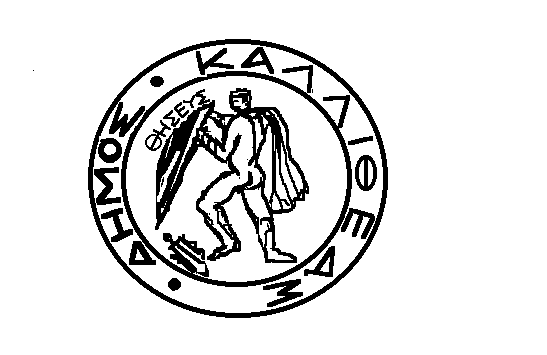 Καλλιθέα,  25/08/2023Αρ. πρωτ.: 38873ΕΛΛΗΝΙΚΗ ΔΗΜΟΚΡΑΤΙΑΕΛΛΗΝΙΚΗ ΔΗΜΟΚΡΑΤΙΑΝΟΜΟΣ ΑΤΤΙΚΗΣΝΟΜΟΣ ΑΤΤΙΚΗΣΔΗΜΟΣ ΚΑΛΛΙΘΕΑΣΓΡΑΦΕΙΟ ΑΝΤΙΔΗΜΑΡΧΟΥΔ/νση Πολιτισμού, Παιδείας & Νέας ΓενιάςΔΗΜΟΣ ΚΑΛΛΙΘΕΑΣΓΡΑΦΕΙΟ ΑΝΤΙΔΗΜΑΡΧΟΥΔ/νση Πολιτισμού, Παιδείας & Νέας ΓενιάςΠΡΟΣ:  ΠΡΟΣ:  ΠΡΟΣ:  ΔΗΜΟΣ ΚΑΛΛΙΘΕΑΣΓΡΑΦΕΙΟ ΑΝΤΙΔΗΜΑΡΧΟΥΔ/νση Πολιτισμού, Παιδείας & Νέας ΓενιάςΔΗΜΟΣ ΚΑΛΛΙΘΕΑΣΓΡΑΦΕΙΟ ΑΝΤΙΔΗΜΑΡΧΟΥΔ/νση Πολιτισμού, Παιδείας & Νέας Γενιάς                Τον Πρόεδρο  του Δημοτικού Συμβουλίου                 Τον Πρόεδρο  του Δημοτικού Συμβουλίου                 Τον Πρόεδρο  του Δημοτικού Συμβουλίου Ταχ. Δ/νση: Φιλαρέτου 108, Καλλιθέα, 17676Τηλέφωνο:210 95700001Αρμόδιος:e-mail:Παντελής Νικολαΐδηςp.nikolaidis@kallithea.gr